Cheat Sheet for Herbicide Exposure Scenarios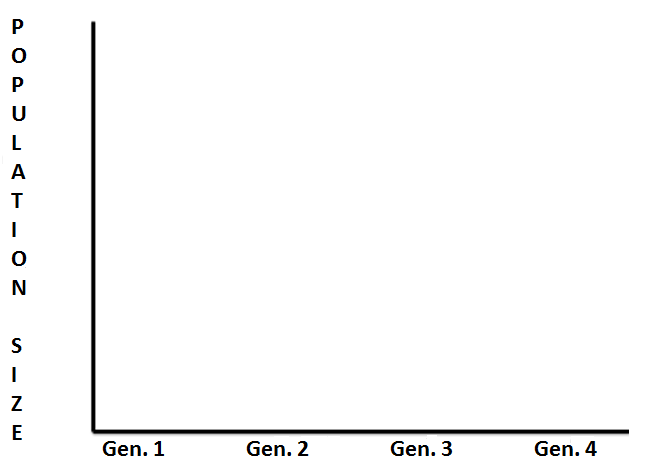 What population trends do you see? What differences do you see between scenarios?Does herbicide appear to affect population dynamics before introduction of chytrid?Do there seem to be differences between scenarios in the proportion of frogs reproducing? What consequences could this have?SuitIdentity of Frog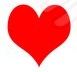 Female No exposure to herbicide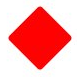 FemaleExposed to herbicide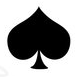 MaleNo exposure to herbicide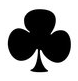 MaleExposed to herbicideReproduction:Reproduction:Female is…Female is…Reproduction:Reproduction:Male is…2offspring1offspringMale is…1offspring0offspringGeneration 1PopulationGeneration 2PopulationGeneration 3PopulationGeneration 4Population40% FemaleNo herbicide1090% FemaleNo herbicide1040% FemaleHerbicide1090% FemaleHerbicide10